DRUŽINSKE POGOVORNE KARTICEZabavna igra, ki bo navdušila vso družino, ko si vzamete čas drug za drugega. Na listke napiši spodnje povedi (vsako poved  na svoj listek). Ni potrebno prepisati vsega, če se ti zdi preveč, lahko si tudi sam kaj izmisliš. S pomočjo teh listkov se boste res zabavali in morda o kakšnem družinskem članu spoznali kaj novega, zanimivega, presenetljivega. Ko boš napisal vse listke, jih daj v vrečko ali v škatlo. Ko se bo tvoja družina zbrala, po vrsti vlečete listke in odgovarjate. Listke vračate v vrečko oziroma škatlo. Res bo zabavno LETOS SE VESELIM …TRI NAJLJUBŠE JEDIMOJA SANJSKA SLUŽBANAŠA DRUŽINA JE POZNANA PO …ČE BI IMEL KRILA, BI POLETEL ….NAJLJUBŠA DRUŽINSKA TRADICIJANAJLJUBŠI ŠPORTČE BI MORAL SPREMENITI SVOJE IME, BI BIL/A …..NAJBOLJE ZNAM SKUHATI …ČE BI LAHKO BIL/A ŽIVAL, BI IL/A ….NAJLJUBŠA STVAR V TEM DNEVUMOJE 3 POZITIVNE LASTNOSTIPRI SEBI BI RAD IZBOLJŠAL/A ….NAJLJUBŠA SLADICANAJLJUBŠA PIJAČANAJLEPŠI SPOMIN IZ OTROŠTVAV SMEH ME SPRAVI …..NAJLJUBŠA PESEM PRIJATELJEM BI SVOJO DRUŽINO OPISAL KOT …NAJBOLJ ZABAVNA OSEBA V DRUŽINIČE BI MORAL VSAK DAN NOSITI ISTA OBLAČILA, BI OBLEKEL …NAJLJUBŠI OKUS SLADOLEDAHVALEŽEN SEM ZA ….NAJLJUBŠI VONJPOGREŠAM ….V SLABO VOLJO ME SPRAVI ….NE MOREM ŽIVETI BREZ ….NE ŽELIM PONOVITI ….KNJIGA, KI SEM JO NAZADNJE PREBRALNAJRAJE SE POGOVARJAM O ….RAD BI ZNAL ….Z ENO BESEDO OPIŠI SVOJ DANČE BI LAHKO V DRUŽINI UVEDEL NOVO PRAVILO, BI …NAJBOLJŠI NASVET, KI SEM GA DOBILVSAKEMU ČLANU DRUŽINE POVEJ ZAKAJ GA IMAŠ RADMATEMATIKA in ŠPORTKer France pridno trenira, se med delom tudi ti razgibaj. Če delaš kakšno zanimivo vajo, mi jo pošlji, morda mi bo prišla prav, da še jaz malo potelovadim Zdaj pa na delo: France se pripravlja na tek trojk. Trenira vsak dan. Na vsakem treningu teče. Na ponedeljkovih treningih teče, dela sklece in trebušnjake. Trebušnjake dela vsak drugi trening. Sklece dela v ponedeljek, torek, četrtek in soboto. V tabeli označi, kako France trenira ob posameznih dnevih. Na vsakem treningu preteče 9 krogov okoli stadiona. Koliko krogov preteče v enem tednu?Račun: ____________________________________________________________Odgovor: __________________________________________________________Vsakič, ko dela sklece, jih naredi osem. Koliko jih naredi v enem tednu?Račun: ____________________________________________________________Odgovor: ___________________________________________________________S Francetove šole se je teka udeležilo 27 učencev. Koliko trojk so sestavili?Račun: _____________________________________________________________Odgovor: ___________________________________________________________REŠITVENa vsakem treningu preteče 9 krogov okoli stadiona. Koliko krogov preteče v enem tednu?Račun: 9 . 7 = 63Odgovor: V enem tednu preteče 63 krogov. Vsakič, ko dela sklece, jih naredi osem. Koliko jih naredi v enem tednu?Račun: 4 . 8 = 32Odgovor: V enem tednu jih naredi 32. S Francetove šole se je teka udeležilo 27 učencev. Koliko trojk so sestavili?Račun: 27 : 3 = 9Odgovor: Sestavili so 9 trojk.POTOSRČEPESONE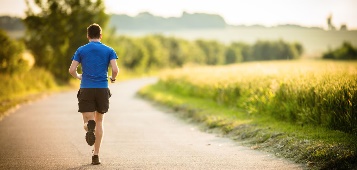 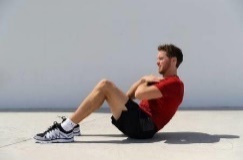 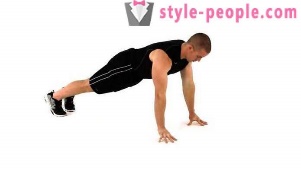 POTOSRČEPESONEXXXXXXXXXXXXXXX